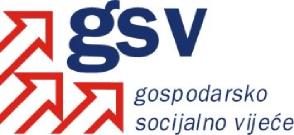 Broj: 27/13Zagreb, 25. srpnja 2011.Gospodarsko-socijalno vijeće je na 184. sjednici održanoj 25. srpnja 2013. godine razmatralo temu „Prezentacija načela i ciljeva novog Zakona o zaštiti na radu i dogovor o daljnjim aktivnostima“ te je na osnovi članka 11. Sporazuma o osnivanju Gospodarsko-socijalnog vijeća (Narodne novine broj 89/13) donijelo sljedeći ZAKLJUČAKSocijalni partneri će do kraja srpnja dostaviti Ministarstvu rada i mirovinskoga sustava očitovanje na materijale u vezi novog Zakona o zaštiti na radu, u kojem će se očitovati na načela i ciljeve novog Prijedloga zakona.Tijekom rujna, socijalni partneri će Ministarstvu rada i mirovinskoga sustava dostaviti konkretne prijedloge izmjena i dopuna Prijedloga zakona, te će se na sastancima tijekom rujna pokušati usuglasiti moguća otvorena pitanja.Prije upućivanja Prijedloga zakona u proceduru na Vladu Republike Hrvatske, o Prijedlogu Zakona, raspravit će se na odgovarajućim Povjerenstvima GSV-a i sjednici GSV-a.PredsjednikGospodarsko-socijalnog vijećaprof. dr. sc. Mirando Mrsić, dr. med. v.r.